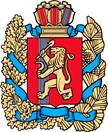 АДМИНИСТРАЦИЯ КУЛАКОВСКОГО СЕЛЬСОВЕТАМОТЫГИНСКОГО РАЙОНАКРАСНОЯРСКОГО КРАЯПОСТАНОВЛЕНИЕ«22» сентября 2016г.                          п. Кулаково                                   № 144-пгО предоставлении в собственность земельного участка     	В соответствии  со статьями  39.3, 39.4, 39.20 Земельного кодекса Российской Федерации,  Федеральным законом от 25.10.2001  № 137-ФЗ    «О введении в действие Земельного кодекса Российской Федерации», на основании заявления Забродиной Т.А., Романюк Е.Н.ПОСТАНОВЛЯЮ:     	1. Предоставить Забродиной Тамаре Александровне, Романюк Егору Николаевичу земельный участок категории земель населенных пунктов с кадастровым номером 24:26:0201003:243, общей площадью 804 кв.м, расположенный по адресу: Красноярский край, Мотыгинский район, пос. Кулаково, ул. Циолковского, д. 1, кв. 1, дом является блокированной застройкой, разрешенное использование – приусадебный участок личного подсобного хозяйства.	2. Забродиной Т.А., Романюк Е.Н., обеспечить государственную регистрацию права собственности на земельный участок в соответствии с Федеральным законом от 21.07.1997 № 122-ФЗ «О государственной регистрации прав на недвижимое имущество и сделок с ним».      	3. Контроль исполнения настоящего постановления оставляю за собой.     	4.  Постановление вступает в силу со дня подписания. Глава Кулаковского сельсовета Мотыгинского районаКрасноярского края                                                          Т.А. Волкова